AP Calculus AB Summer Assignment			Name:DUE: August 10, 2020This assignment is for students who have completed Advanced Math Honors and are taking AP Calculus AB in the 2020-2021 school year.Did you read the instructions?   ________What math are you taking in the 2020-2021 school year?  _____________________The expectation of the Math Department at Archbishop Hannan High School is that its students become Tenacious Problem Solvers!  Thus, as you work on these problems be sure and document your strategies, your mathematical explanations, any drawings, tables or graphs that you use, and the best, complete answer you can find. We hope that you are challenged by these problems and enjoy them.  We look forward to the discussion of these problems that we will have in the first weeks of school.  Come prepared to defend your solution!1. After being dropped from the top of a tall building, the height of an object is described by , where y is measured in feet and t is measured in seconds.(a) How many seconds did it take for the object to reach the ground?(b) How high is the projectile when t = 2?2. Find a function f for which  is not equivalent to . Then find an f for which  is equivalent to .3. The x-intercepts of  are –1, 3, and 6. Find the x-intercepts of the following functions. Compare the appearance of each graph to the appearance of the graph .(a)  		(b)  		(c)  		(d)  4. Garbanzo bean cans usually hold 4000 cc (4 liters). It seems likely that the manufacturers of these cans have chosen the dimensions so that the material required to enclose 4000 cc is as small as possible. Let’s find out what the optimal dimensions are.(a) Find an example of a right circular cylinder whose volume is 4000. Calculate the total surface area of your cylinder, in square cm.(b) Express the height and surface area of such a cylinder as a function of its radius r.(c) Find the value of r that gives a cylinder of volume 4000 the smallest total surface area that it can have and calculate the resulting height.5. It is true that  for all sufficiently large values of n. How large is “sufficiently large”?6. Given a function f, each solution to the equation  is called a zero of f. Without using a calculator, find the zeros of the following functions. Show your work to receive credit.(a)  	(b)  	(c)  		(d)  7. Sketch the graph of . Identify all asymptotic behavior. What are the domain and range of f ? 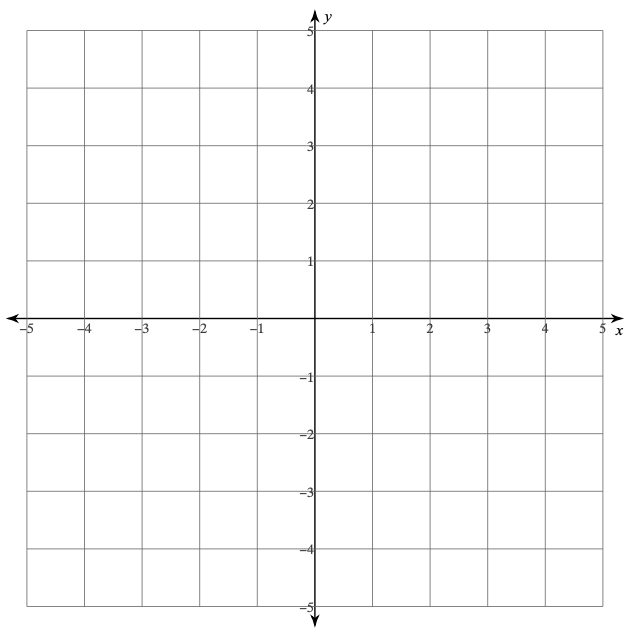 8. Rewrite the expression  so that  appears as a factor. Then use a calculator to evaluate .9. A driver was overheard saying “My trip to New York City was made at 80 kilometers per hour”. Do you think the driver was referring to an instantaneous speed or an average speed? What is the difference between the two ideas?10. You are driving on a straight highway on which the speed limit is 55mph.  At 8:05am a police car clocks your velocity at 50mph and at 8:10am a second police car 5 miles down the road clocks your velocity at 55mph.  Can the police charge you with speeding? Explain your reasoning.11. Starting at the same spot on a circular track that is 80 meters in diameter, Hillary and Eugene run in opposite directions, at 300 meters per minute and 240 meters per minute, respectively. They run for 50 minutes. What distance separates Hillary and Eugene when they finish? There is more than one way to interpret the word distance in this question.12. Two observers who are 5 km apart simultaneously sight a small airplane flying between them. One observer measures a 50.0° inclination angle, while the other observer measures a 40.5° inclination angle as shown in the diagram. At what altitude is the airplane flying?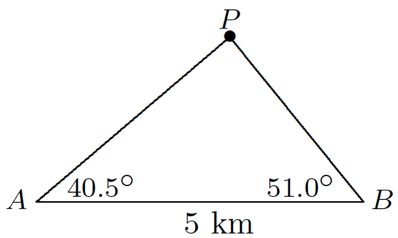 13. Explain why the equation  has solutions, but the equation  does not.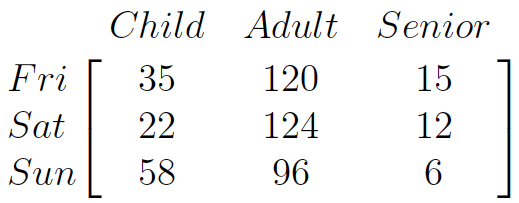 14. Tickets for a concert were sold in three categories: adult, child and senior citizen. For each type, the number of tickets sold for the three performances is shown in the matrix. The box office receipts were $2715 for Friday, $2613 for Saturday, and $2412 for Sunday. Find the cost of each type of ticket.15. Solve for x: . Show your work to receive credit.16. Solve each of the following equations by hand and explain why all three have the same solution.(a)  		(b)  		(c)  17. Without a calculator evaluate the following.(a)  		(b)  		(c)  		(d)  18. What is half of ? What is one third of ? Explain your reasoning.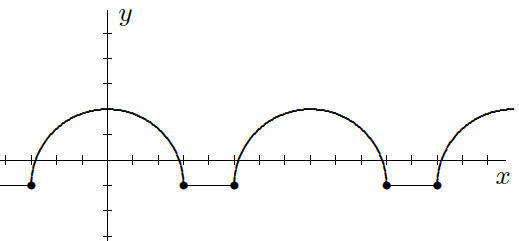 19. The figure at the right shows the graph  of a periodic function. The graph, whose period is 8, is built from segments and circular arcs. Notice the values  and . Calculate the following and explain your reasoning. (a)  				(b)  					(c)  20. When the binomial power  is expanded, what is the coefficient of the  term?21. A grocer has 1015 spherical grapefruit, which are to be stacked in a square pyramid – one in the top layer, 4 in the next layer, etc. How many layers will the complete pyramid have? 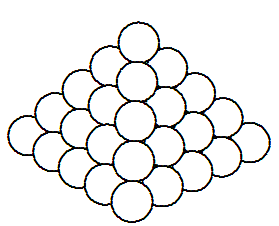 22. Pat and Kim are talking on the telephone during a thunderstorm. After one of the lightning flashes, Pat hears the rumble of thunder twice – the first sound coming through the open window, and the second sound coming through the telephone ten seconds later. Given that Pat lives two miles east of the center of town, Kim lives two miles west of the center of town, both on the same east-west road, and that sound takes five seconds to travel a mile through air, draw a map that shows some of the places where the lightning could have struck. For example, could the lightning have struck the road on which Pat and Kim live? Assume that light and electricity take no time to reach their destinations.